Broj: 283Zagreb, 4. 3. 2022.KULTURNOJ MREŽI HSK, KUD-ovima, Folklornim ansamblima i skupinama, svimaPREDMET: POZIV NA SEMINAR ZA VODITELJE FOLKLORNIH SKUPINA, Nova Gradiška, 26. – 27. 3. 2022.Novu sezonu edukativnih programa u folklornoj djelatnosti Hrvatski sabor kulture započinje u suradnji s HKUU-om „Trenk“ iz Nove Gradiške i organizira dvodnevni seminar za voditelje i članove folklornih skupina, društava i udruga pod nazivom:„DRMEŠ i/ili KOLO“Seminar će biti održan u Novoj Gradiški, 26. i 27. ožujka 2022. u prostorijama HKUU „TRENK“, Kralja Zvonimira 106 (veliki bijeli križ ispred) s početkom u 10 sati. Dolazak je moguć od 9.30 sati.Voditelj seminara je Ivica Ivanković, prof., etnolog, etnograf, voditelj i folklorist.Tema ovogodišnjeg obrazovnog ciklusa seminara za voditelje i članove folklornih skupina je „Nematerijalna kulturna baština na sceni“. Cilj realizacije programa edukacije je okupljanje folklornih skupina nakon pandemije izazvane koronavirusom i poticanje stvaralaštva kroz adekvatnu prezentaciju tradicijske baštine na sceni.Dvodnevni programi obuhvatit će predstavljanje odabranih hrvatskih primjera zaštićene baštine te praktičan rad voditelja sa sudionicima uz glazbene snimke. Bogatstvo nematerijalne baštine i mogućnosti prilagodbe za scenu pokazat će se kroz sličnosti i razlike između drmeša sjeverozapadne i središnje Hrvatske (Kupljenovo, Bistra, Gračani, Remete, Markuševec, Sveta Nedelja, Strmec, Slavetić, Draganić, Kupinec, Sesvete, Posavski Bregi...) i kola baranjskih Šokaca (Draž, Topolje, Duboševica).Za sudjelovanje na seminaru polaznici moraju posjedovati EU digitalnu COVID potvrdu.Napomena: Potvrdu je potrebno dostaviti organizatoru putem e-maila na ples@hrsk.hr najkasnije do petka 25. 3. 2022. u 13 h zajedno s ispunjenom prijavnicom. Za one polaznike koji će testiranje obaviti u svom mjestu dan prije dolaska na seminar, molimo da EU digitalnu COVID potvrdu donesu na samo događanje.SATNICA seminara je sljedeća:Subota, 26. 3. 2022.10,00 – 10,30: Drmeš i/ ili kolo – uvodno izlaganje10,30 - 12,00: Drmeš / Kupljenovo, Bistra, Gračani, Remete, Markuševec / Sveta Nedelja, Strmec, Slavetić – plesna radionica12,15 – 14,00: Drmeš / Sesvete, Draganić, Kupinec, Posavski Bregi – plesna radionica14,00 – 15,30: PAUZA15,30 – 17,00: Kolo baranjskih Šokaca / Draž, Topolje, Duboševica – plesna radionica Nedjelja, 27. 3. 2022.10,00 – 12,00: Drmeši i kola - plesna radionica - ponavljanje Dodjela potvrda o sudjelovanjuPRIJAVEZa seminar se mogu prijaviti svi zainteresirani. Za prijavu je potrebno ispuniti priloženu prijavnicu i poslati e-mailom na ples@hrsk.hr najkasnije do 25. ožujka 2022.Za sve članice Hrvatskog sabora kulture koje su podmirile članarinu, sudjelovanje na radionici je BESPLATNO.Za nečlanove kotizacija za sudjelovanje iznosi 350,00 kn.Plaćanje kotizacije (za ne-članice HSK) vrši se na račun Hrvatskog sabora kulture, najkasnije do 25. 3. 2022.Podsjećamo da ukoliko niste član HSK-a, godišnja članarina za udruge i druge pravne osobe iznosi 350,00 kn čime članovi Vaše udruge stječu pravo besplatnog pohađanja svih naših 20-ak seminara i radionica na godišnjoj razini kao i mogućnost sudjelovanja u selekcijama za manifestacije od državnog značaja u organizaciji HSK-a. Kalendar aktivnosti HSK-a pronađite na poveznici: https://bit.ly/3CehznB. Tu su dakako i brojne druge pogodnosti članstva u HSK-u (iznimno povoljna notna, kazališna, plesna, etnografska, etnomuzikološka i druga tiskana izdanja HSK, dodjeljivanje priznanja HSK-a (udrugama članicama i njihovim članovima), znatno povoljnije naknade za korištenje glazbe na nastupima amaterskih udruga te na oslobođenje od plaćanja spomenute naknade za izvedbe isključivo tradicionalnih djela u izvornom obliku temeljem Ugovora HDS-ZAMP-a i Hrvatskog sabora kulture. Članice HSK-a mogu koristiti novootvoreni "Info ured članica HSK-a" i digitalnu platformu Mreža hrvatske kulture (www.mreza.hr). Također, dostupna im je i stručna i organizacijska pomoć stručnih suradnika za specifične djelatnosti unutar HSK-a. Za sudjelovanje u Seminaru potrebno je posjedovati EU digitalnu COVID potvrdu u svrhu sprečavanja prijenosa bolesti COVID-19.Podaci za uplatu kotizacije (za ne članove HSK): Podaci o HSK-u: Broj žiro računa (IBAN): HR7223600001101534566 (Zagrebačka banka) Hrvatski sabor kulture, Ulica kralja Zvonimira 17, 10 000 Zagreb, OIB: 45263394181. Uplatitelj: Ime i prezime/Naziv uplatitelja Poziv na broj: OIB (uplatitelja) Svrha doznake: Seminar za voditelje folklornih skupina 1- Navesti ime i prezime polaznika Potvrdu uplaćene kotizacije molimo dostaviti na e-mail prodaja@hrsk.hr najkasnije do 25. ožujka 2022. OBVEZNICI JAVNE NABAVE (škole, vrtići, knjižnice, učilišta i sl.), koji će svojim zaposlenicima financirati sudjelovanje na seminaru, a kojima je potrebno dostaviti e-račun za uplaćenu kotizaciju, trebaju slijediti sljedeće korake: 1. ispuniti prijavni obrazac u privitku• ispuniti za svakog zaposlenika zasebno, ukoliko će sudjelovati više zaposlenika istog poslodavca • navesti e-mail adresu zaposlenika kojoj zaposlenik može pristupiti i izvan radnog vremena i radnog mjesta poslodavca (preporučamo osobne e-mail adrese zaposlenika –> ne koristiti istu e-mail adresu za sve zaposlenike jer se iste međusobno poništavaju prilikom prijave) • u rubrici „OIB uplatitelja“ upisati OIB poslodavca 2. izvršiti uplatu kotizacije (350,00 kn po sudioniku) • prilikom plaćanja navesti podatke za plaćanje ranije navedene u ovom pozivu • potvrdu uplaćene kotizacije i (skeniranu) narudžbenicu dostaviti na e-mail prodaja@hrsk.hr najkasnije do zadnjeg dana navedenog za prijave 3. zaprimiti e-račun nakon održanog seminara• e-račun će biti dostavljen poslodavcu putem sustava za e-račune par dana nakon realizacije seminaraNapomena: Ako polaznik iz objektivnih ili subjektivnih razloga ne prisustvuje seminaru, uplaćena kotizacija se ne vraća jer se sredstvima od kotizacija sufinanciraju troškovi održavanja seminara.SMJEŠTAJ I PREHRANU polaznika organiziraju i pokrivaju sami polaznici. Prijedlog smještaja:Motel Route 66, Ul. Karla Dieneša 5, 35400 Nova Gradiška, mob: 0993263782, https://bit.ly/3pEkEbL Prijedlog ugostiteljskog objekta za objed:Prehranu (o vlastitom trošku) moguće je ostvariti u restoranu „Dukat“, Ul. bana Ivana Mažuranića 27, 35400 Nova Gradiška, 035330180, https://bit.ly/3HIW9A6 Molimo Vas da spomenute informacije i prijavnicu za seminar proslijedite zainteresiranima. Očekujemo Vašu prijavu i sudjelovanje na Seminaru.Za sve dodatne informacije možete se obratiti Valentini Dačnik, stručnoj suradnici za plesnu kulturu pri HSK, putem e-maila na ples@hrsk.hr  ili telefonom: 01 4556 877; 095 4556 877Upoznajte pobliže i voditelja seminara:IVICA IVANKOVIĆ rođen je 1968. godine u Zagrebu gdje je završio i srednju pedagošku školu.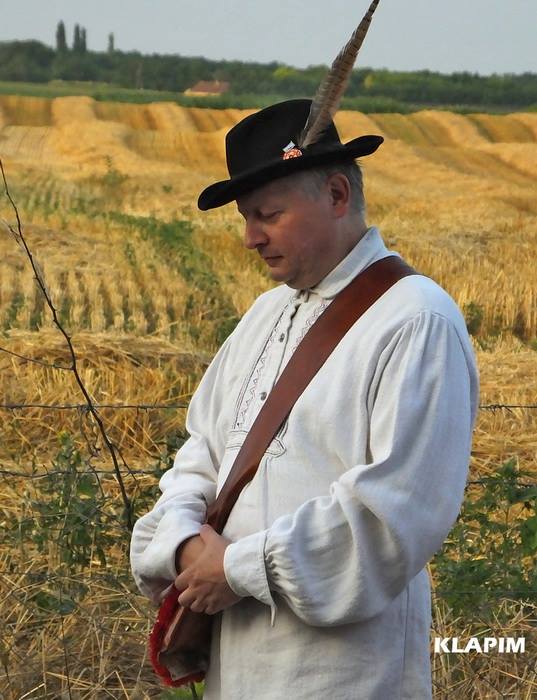 Profesor je etnologije i poljskog jezika i književnosti te poznati hrvatski etnolog i folklorist. Od rane se mladosti bavi istraživanjem narodne baštine, proučavanjem i izradom narodnih nošnji te bilježenjem glazbenoga i plesnoga nasljeđa Hrvata, posebice kajkavaca. U početku se folklorom bavio amaterski; od 1983. do 1986. godine polazio je ljetnu i zimsku Školu folklora dr. Ivana Ivančana na kojoj je, u razdoblju od 1993. do 1996., vodio i nastavu na temu Hrvatske narodne nošnje. Od 1990. do 1993. bio je profesionalni plesač/pjevač u Ansamblu narodnih plesova i pjesama Hrvatske LADO, s kojim je poslije uspješno surađivao i kao koreograf te autor glazbenih obrada. Dvije je godine (od 1995. do 1997.) djelovao i kao stručni suradnik u Odjelu za folklor Hrvatske matice iseljenika u Zagrebu.Dugogodišnji je djelatnik HRT – Hrvatskog radija. Od travnja 1998. stalni je suradnik nekadašnje Redakcije narodne glazbe GPHRA, a danas i novinar, autor, voditelj i/ili glazbeni urednik radijskih emisija narodne glazbe u Odjelu glazbenih sadržaja HRA. Etno-poeziju na zavičajnom kajkavskom narječju piše od 2005. godine.Kao pedagog, koreograf ili voditelj surađivao je i surađuje s mnogim izvornim i reproduktivnim folklornim skupinama i ansamblima u Hrvatskoj i u inozemstvu (Australija, SAD, Kanada, Brazil, Francuska, Mađarska, Njemačka, Rumunjska, Austrija i Švedska) za koje je do danas autorski osmislio i priredio više od 100 folklornih koreografija i glazbenih obrada. Neko je vrijeme bio član Hrvatskoga društva folklorista i Matice hrvatske, a godinama i Stručnoga odbora za folklornu djelatnost Grada Zagreba. Idejni je začetnik Smotre muških pjevačkih skupina Hrvatske u Ivanić Gradu te u počecima i njen stručni rukovoditelj. Voditelj je KUD-a Kupljenovo te član Hrvatskoga etnološkoga društva, Hrvatske glazbene unije, Udruge Ivana Perkovca iz Šenkovca. Osim toga dugogodišnji je član-suradnik zagrebačke udruge Pasionska baština te aktualni predsjednik Stručnog savjeta za folklor Hrvatskoga sabora kulture.Srdačni pozdravi.S poštovanjem.Dostavljeno:1. Naslovu2. Arhiva, ovdjeStručni suradnik za plesnu kulturu Hrvatskoga sabora kultureValentina Dačnik, prof.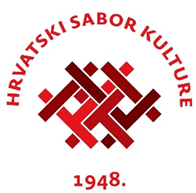 Tajnik Hrvatskoga sabora kulturedr. sc. Dražen Jelavić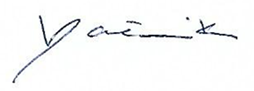 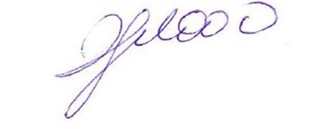 